Dr. Michael S. Miller 
Associate Professor of Economics
Associate Dean for Quality and Compliance 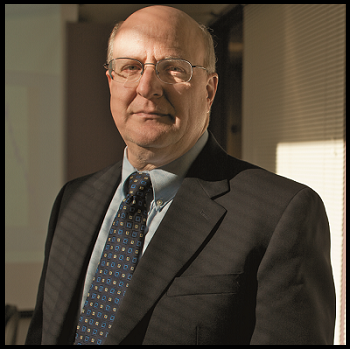 DePaul University
Chicago, IL
Dr. Michael S. Miller is an Associate Professor of Economics and Associate Dean for Quality and Compliance at DePaul University, where he has been teaching since completing his Ph.D. in 1980 at the University of Pittsburgh.  His expertise is in applied macroeconomics and business conditions analysis.  In addition to teaching macroeconomics and pursing research on the economy of Bahrain, Dr. Miller has spent 15 years in administration, serving as department chairman and associate dean.  He has twice been the recipient of the university’s Excellence in Teaching Award.  Dr. Miller has taught overseas as well, including time in Hong Kong, the Czech Republic, Poland, and Bahrain. He is a regular guest on Chicago radio and television, providing insights on macroeconomic conditions, fiscal policy and the Federal Reserve’s monetary decisions.  Dr. Miller’s research has been published in the Journal of Economic Asymmetries, the Journal of Education for Business, the International Journal of Applied Economics and Econometrics, and the European Research Studies Journal. Earlier in his career, Mr. Ridgway served as a law clerk for Hon. Vaughn R. Walker of the U.S. District Court for the Northern District of California and then for Hon. Richard A. Posner of the U.S. Court of Appeals for the 7th Circuit. Mr. Ridgway also has been a lecturer at University of Chicago Law School since 2011, where he teaches a class on cybercrime.